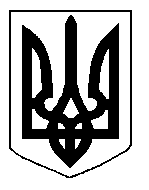 БІЛОЦЕРКІВСЬКА МІСЬКА РАДА	КИЇВСЬКОЇ ОБЛАСТІ	Р І Ш Е Н Н Я

від  30 травня 2019 року                                                                        № 3913-71-VIIПро розгляд заяви щодо надання дозволу на розроблення технічної документації із землеустрою щодо встановлення (відновлення) меж земельної ділянки в натурі (на місцевості) гаражно-будівельному кооперативу «ОКА-3»Розглянувши звернення постійної комісії з питань земельних відносин та земельного кадастру, планування території, будівництва, архітектури, охорони пам’яток, історичного середовища та благоустрою до міського голови від 25.04.2019 року №199/2-17, протокол постійної комісії з питань  земельних відносин та земельного кадастру, планування території, будівництва, архітектури, охорони пам’яток, історичного середовища та благоустрою від 23.04.2019 року №175, заяву гаражно-будівельного кооперативу «ОКА-3» від 09 квітня 2019 року №2277, відповідно до ст.ст. 12, 79-1, 93, 122, 123 Земельного кодексу України, ст. 55 Закону України «Про землеустрій», Закон України «Про регулювання містобудівної діяльності», п. 34 ч. 1 ст. 26 Закону України «Про місцеве самоврядування в Україні», Інструкції про встановлення (відновлення) меж земельних ділянок в натурі (на місцевості) та їх закріплення межовими знаками затвердженої Наказом Державного комітету України із земельних ресурсів від 18 травня 2010 року за №376, міська рада вирішила:1.Відмовити в наданні дозволу на розроблення технічної документації із землеустрою щодо встановлення (відновлення) меж земельної ділянки в натурі (на місцевості) гаражно-будівельному кооперативу «ОКА-3» з цільовим призначенням 02.06 Для колективного гаражного будівництва (вид використання - для експлуатації та обслуговування металевих гаражів) за адресою: вулиця Сквирське шосе, в районі «Горбатого моста», площею 0,9461 га  за рахунок земель населеного пункту м. Біла Церква, кадастровий номер: 3210300000:06:041:0003 у зв’язку з невідповідністю місця розташування земельної ділянки згідно Генерального плану м. Біла Церква, Плану зонування території міста Біла Церква, затвердженого рішенням міської ради від  28 березня 2019 року № 3567-68-VII «Про затвердження Плану зонування території міста Біла Церква», Схемі вулично-дорожньої мережі міського та зовнішнього транспорту міста Біла Церква та Схемі велосипедної інфраструктури в м. Біла Церква Київської області, затверджених рішенням міської ради від 29.11.2018 року №3061-60-VII «Про затвердження Коригування Схеми вулично-дорожньої мережі міського та зовнішнього транспорту міста Біла Церква та Схеми велосипедної інфраструктури в м. Біла Церква Київської області» згідно вимог ч. 3 ст. 123 Земельного кодексу України.2.Контроль за виконанням цього рішення покласти на постійну комісію з питань  земельних відносин та земельного кадастру, планування території, будівництва, архітектури, охорони пам’яток, історичного середовища та благоустрою.Міський голова                               	                                                              Г. Дикий